Załącznik nr 6ZDJĘCIA PLACÓW ZABAW I NNYCH OBIEKTÓW REKREACYJNO - SPORTOWYCHPlac zabaw – Park „Watra” – ul. Kamiennogórska w Lubawce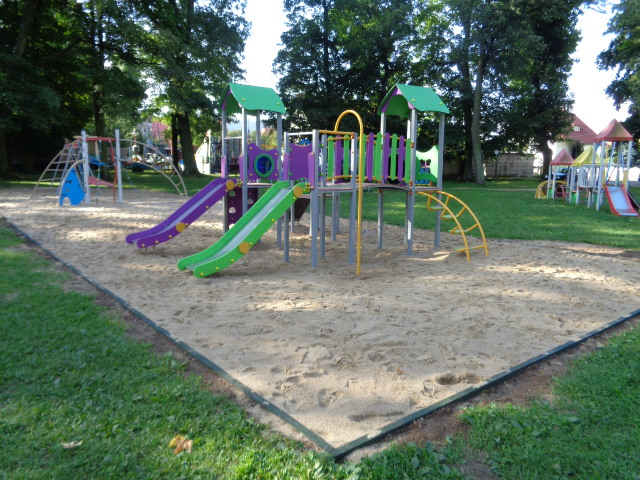 Siłownia zewnętrzna – Park „Watra” – ul. Kamiennogórska w Lubawce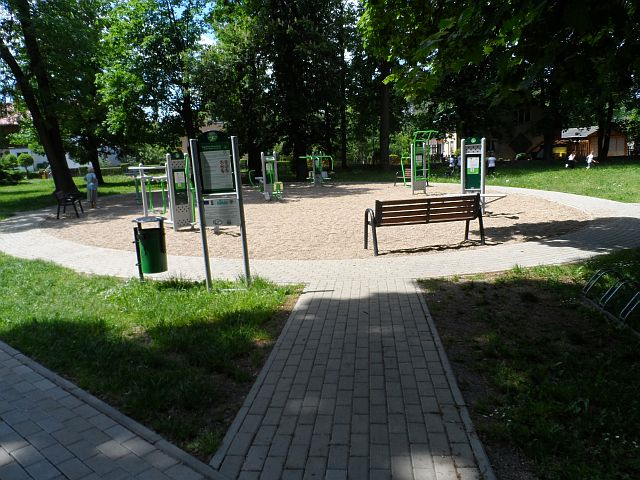 Skatepark – Park „Watra” – ul. Kamiennogórska w Lubawce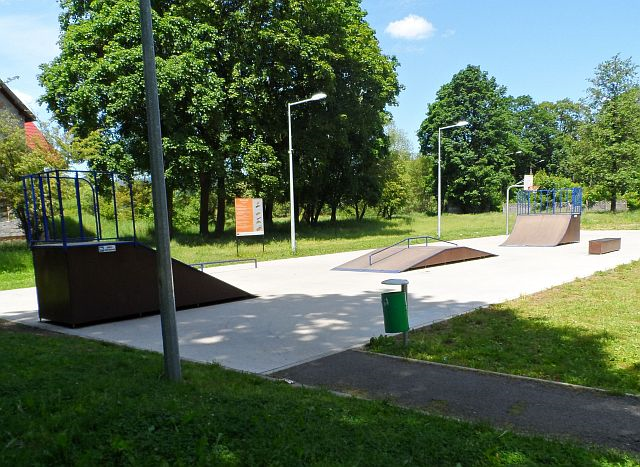 Plac zabaw – ul. Boczna w Lubawce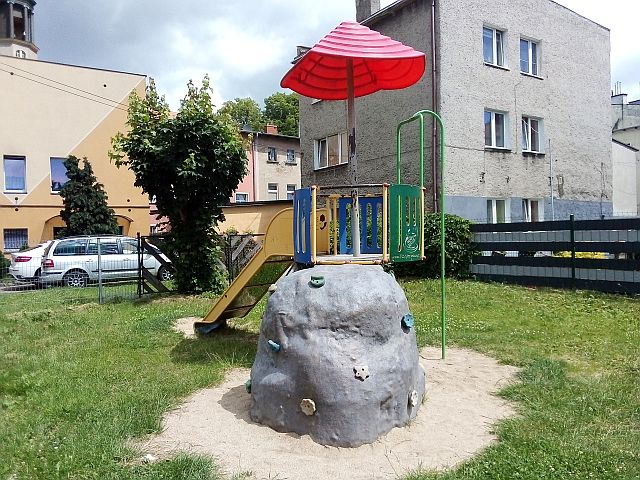 Plac zabaw – ul. Lubawska w Chełmsku Śląskim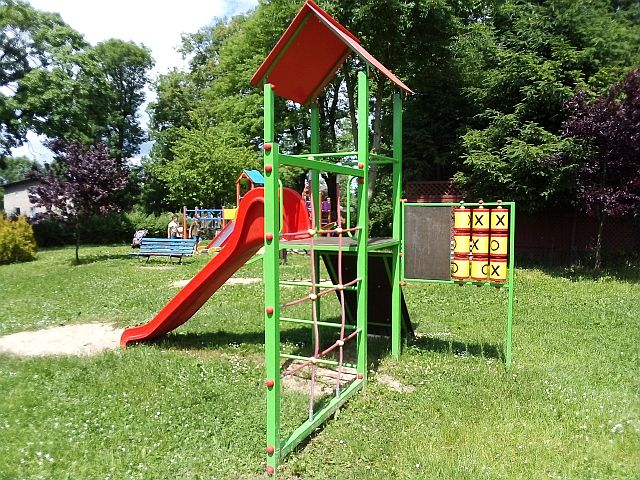 